Projekt									zał. Nr 4									do uzasadnienia uchwały									Rady Gminy Iłóww sprawie okręgów wyborczych – mapka z podziałem gminy na okręgiGmina Iłów							wyborcze z naniesionymi danymi	nazwa gminy                                                                                 dot. ułamków mandatów (współ.                                                                                  			normy przedstawicielstwa)                                                                                                                liczba mieszkańców                                                                                       wg stanu na dzień  30 czerwca 2012 r.wynosi 6292 osób		419,46jednolita norma przedstawicielstwa Mapka z podziałem gminy na okręgi wyborcze z naniesionym danymi             dot. ułamków mandatów (współczynnik normy przedstawicielskiej) 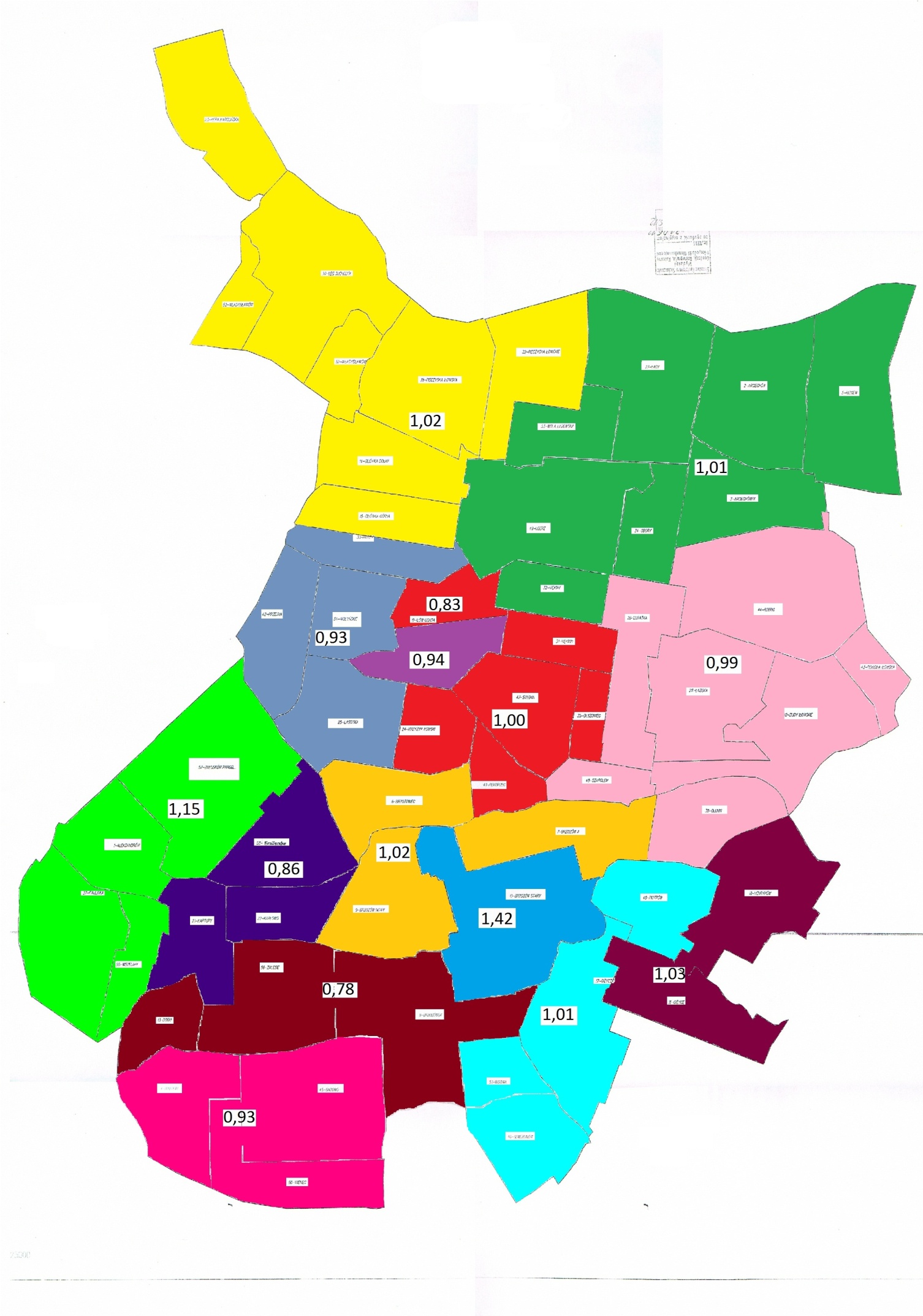 